
Nom du porteur du projet, école et promotion : 

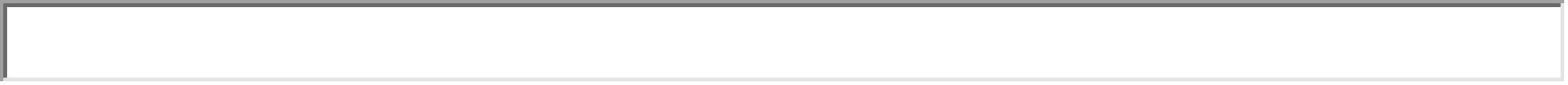 Pitchez votre projet en 5 phrases courtes maximum. A qui changez-vous la vie ? Quel problème  résolvez-vous ? A quel besoin répondez- vous ? Comment vous y prenez-vous ? 


Décrivez votre Mission en 10 phrases courtes maximum. Quelle est votre inspiration ? A quelle tendance de fond vous rattachez-vous ?

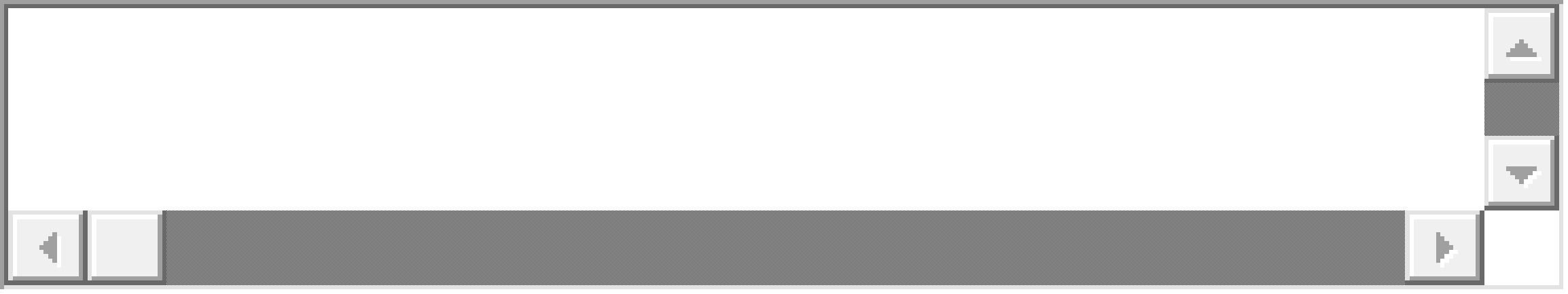 Décrivez votre équipe en 5 phrases courtes maximum. Quelles sont vos responsabilités respectives ? Et vos complémentarités pour développer ce projet ?


Décrivez votre Produit (ou service) en 5 phrases courtes maximum. Quelles en sont les principales caractéristiques? Avez vous connaissance de produit ou service déjà existant et si oui comment vous différenciez vous ? (5 phrases courtes maximum)L’innovation est un ensemble de processus permettant de créer ou d’améliorer des produits, techniques ou services. Le plus souvent, elle repose sur la recherche fondamentale, ou bien sur des structures spécialisées en recherche et développement, ou bien sur des inventions plus ou moins formelles. Les outils digitaux favorisent quant à eux l’émergence de modèles économiques innovants.Quelle dimension d’innovation technologique ou quelle dimension digitale avez-vous intégré à votre projet ?(5 phrases courtes maximum)
Laissez exprimer vos tripes et/ou vos cœurs, en 5 phrases courtes maximum. Pourquoi ce projet ? Pourquoi faut-il vous aider à exister et à vous développer, vous plutôt qu’un autre projet ?



Choisissez une citation qui vous représente ou représente bien votre projet ou produit. 

Merci et bonne chance à tous !Nom du projet ou de votre entreprise :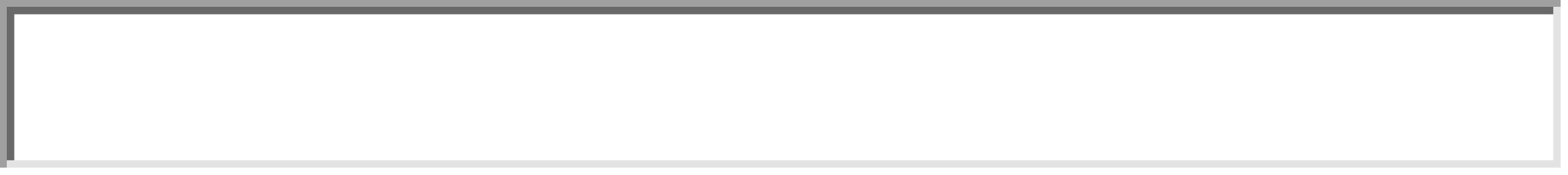 Email du porteur du projet : 
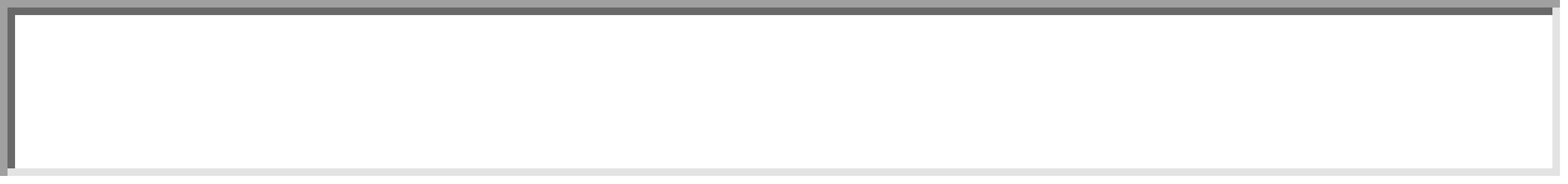 